（様式2）　開示情報がない場合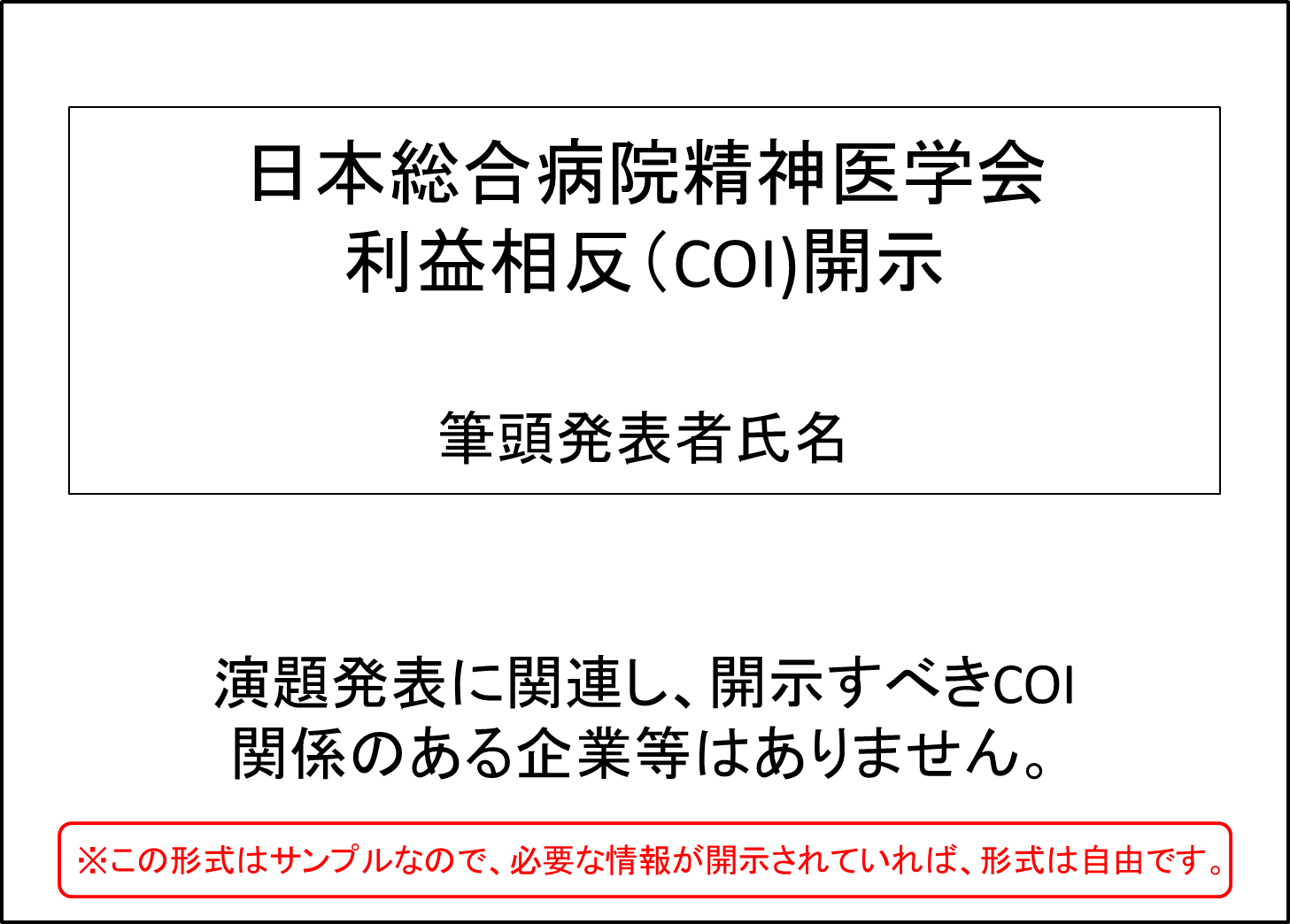 　開示情報がある場合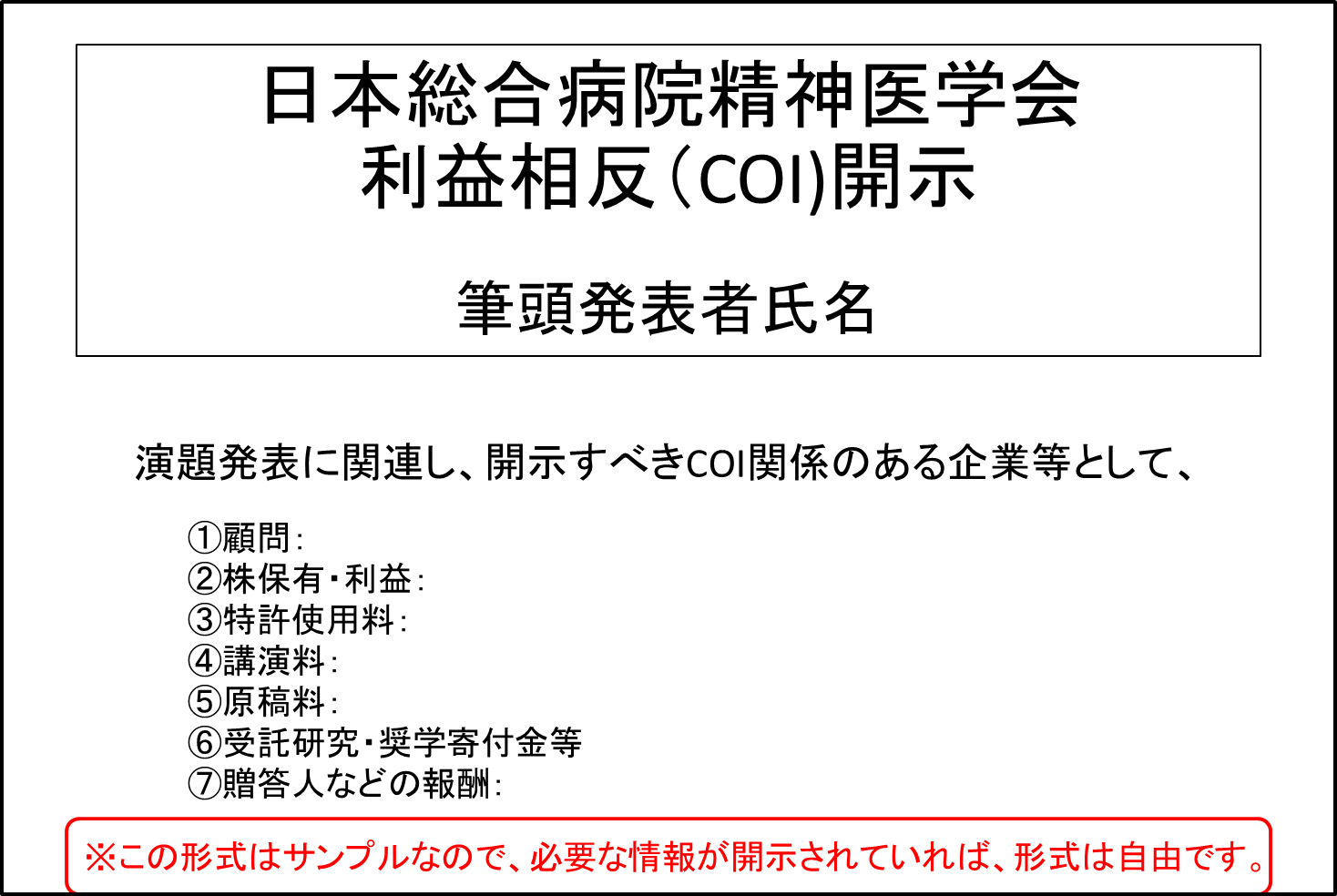 